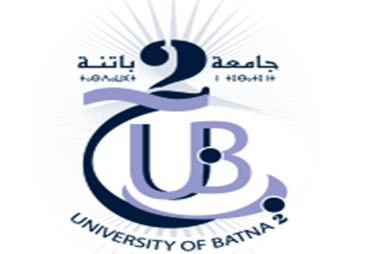 Mostefa Benboulaid Batna2 University                                  Faculty of Letters and Foreign LanguagesEnglish Department Licence 1                                                                        Group: 7(A), 7(B) and 10(A), 10(B)  Module: Written ExpressionTeacher : M. K. Bouteraa  Exercises on Punctuation and CapitalizationRewrite the sentences using the punctuation and capitalization where necessary:you are the right person for the job arent youstop you cant go any furtherwe drank juice and coffee at dinner with our friendswhen I move to spain you can come to see me therebecause he is only thirteen he cant buy cigarettes at the storethe man was handsome tall and strongjane my girlfriend is coming to the party tonightfred who often cheats is just harming himselfmy great aunt who is eighty walks three miles every dayyou do trust him with all your heart dont youyesterday was her two brothers birthday so she took them out to dinnerthe cat scratched at the door while I was eatingif you cant make it please call meplease can you help mehaving finished the test he left the roomif you leave out the clause phrase or word does the sentence still make sense that tuesday which happens to be my birthday is the only day when I am available to meetstudents who cheat only harm themselveshey its great to see you how have you beentom the captain of the team is injured in the gamethe candidate promised to lower taxes protect the environment reduce crime and end unemployment march 4 2021 was the day that we first methe said it was warm todayjim was exhausted after the racesameh had gone for a jog which took half an hour before he had a long hot showerthe rain and the wind battered the houseRewrite the sentences using the capital letters where necessary:the cat is sleeping.houda and  farid met at said’s house.mario asked, “ what is everyone doing this weekend?”this year we will have algebra 101 at the university.i study english at benboulaid batna2 university. oh no! I forget about valentine day.we saw lions, tigers, and camels at the zoo.in august, we’re going to visit aunt mary in san francisco, california.some people hate winter.the first movie of the series is harry potter and the sorcerer’s stone.my mother is berber ,and my father is arab.he has a mission to do at oxford university.in the sixteenth and seventeenth centuries, england blossomed into an empire.most of the world war 1 veterans are now deceased.when i was in france  visited the eiffel tower, latin quarter, and saint michel place.  they are studying algebra at the university.we will go to disneyland in the coming june 